 SUHAIL 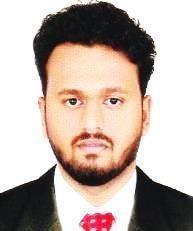                  B-TECH IN ELECTRICAL&ELECTRONICS ENGINEERING-CVC/o 971501685421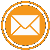 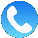 suhail.378685@2freemail.com  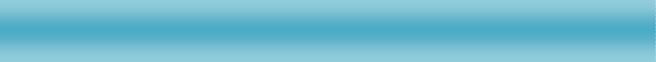 An Energetic, Well Organized, Self-Motivated, Versatile, Self-starter, Reliable electrical engineering professional with more than two years of Experience in estimation &design of electrical equipment for up gradation of communication towers and one year experience from Kerala State Electricity Board(KSEB).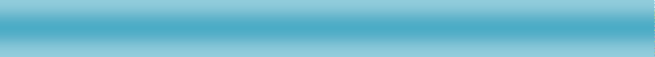 To be a part of a dynamic and prestigious organization where I can fully utilize my talent, abilities and expertise with dignity and professionalism and to explore more opportunities and endless possibilities that will further broaden my horizon in diverse fields of endeavor, to be efficient, innovative and comment individual.EXPERIENCE SUMMARY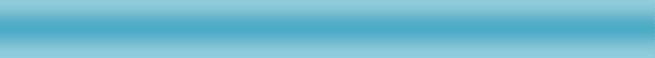 INSPECTION ENGINEER – October 2017 to December 2017.ROYAL FOR INDUSTRIAL INSPECTION AND TRAINING SERVICES LLCSUBSTATION OPERATOR - October 2016 to July 2017.KERALA STATE ELECTRICITY BOARDGRADUATE APPRENTICE–ELECTRICAL&ELECTRONICS - March 2016 to September2016.KERALA STATE ELECTRICITY BOARD LTDELECTRICAL SURVEY ENGINEER - January 2014 to February2016.PALAT ENGINEERS PVT LTDPROFESSIONAL EXPERIENCE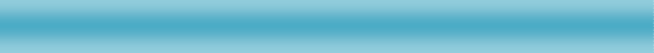 ORGANISATION  : ROYAL FOR INDUSTRIAL INSPECTION AND TRAINING SERVICES LLC POSITION               : INSPECTION ENGINEER.DURATION            : OCTOBER 2017 to December 2017. DUTIES AND RESPONSIBILITIES:Inspection for Elevators.Inspection for Escalators.  Inspection for Window cradle.Inspection for Mobile crane and Crawler crane. ORGANISATION : KERALA STATE ELECRICITY BOARD (KSEB), KERALA, INDIA. (110KV SUBSATION) POSITION	: GRADUATE APPRENTICE / SUBSTATION OPERATORDURATION	: MARCH 2016 to July 2017.DUTIES AND RESPONSIBILITIES:Maintenance of 110/11KV- 12.5MVA Transformers.Maintenance of 110kV/11KV Bays including Bus coupler and Transfer Bus Coupler.Interlocking of circuit breaker, isolation/earthling switch.DC battery discharge test (200AH).Monitoring of Control & Relay panel circuit and Circuit Breaker control circuit.Erection of 11kV indoor control panels consisting of Vacuum CB of various CT ratios.Preparation of daily work reports, Analyze hourly meter readings etc.ORGANISATION	: PALAT ENGINEERS PVT LTD–CALICUT, KERALA, INDIA POSITION	: ELECTRICAL SURVEY ENGINEER.DURATION	: FROM JANUARY 2014 to FEBRUARY 2016.PROJECT	: UPGRADATION OF MOBILE COMMUNICATION NETWORKS.DUTIES AND RESPONSIBILITIES:Functional responsible for up gradation of electrical equipments at mobile communication towers.Design of electrical equipment for up gradation of 3G to 4G Networks & 2G to 3G Networks.Preparations of site survey reports.Preparations of existing and proposed layouts & wiring drawing using AutoCAD.Gather all pertinent information about projects and document scope of each project.Checking back up of battery bank.Verification of Automated systems, Earth Systems.Load & Cable Sizing calculations.EDUCATIONAL QUALIFICATION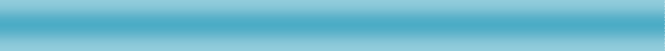 Graduation	:	B.Tech ELECTRICAL & ELECTRONICS ENGINEERINGUniversity	:	CALICUT–INDIA)Year	:	2013TECHNICAL QUALIFICATION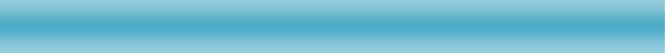 Academic Projects          : Power Line Communication Based Industrial Automation.Academic Seminar         : Linear Permanent Magnetic Generator For Powering Implanted Electronic Devices.Application Software’s: Auto CAD(Electrical), MicroStation, MS Word , Excel ,PowerPointLANGUAGES KNOWN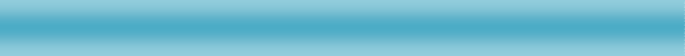 Name	:	SuhailGender	:	MaleDate of Birth	:	08-01-1991Marital Status	:	Single Availability of Joining	:	Immediate Religion	:	IslamNationality	:	IndianHobbies	:	Playing cricket, Reading, TravellingDECLARATION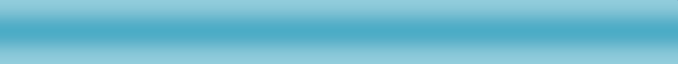 I have by declaration that the above mentioned details are furnished above are correct to the best of my knowledge and belief.Place:Date:	SUHAILSpeakEnglishMalayalam--------ReadEnglishMalayalamHindiArabicWriteEnglishMalayalamHindiArabic